Halfmerke Primary School 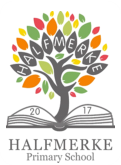 December Newsletter Dear Parents and CarersI hope all our families are well, it was lovely to meet many of you at our Christmas Fayre last week. A huge thank you to our Parent Council and volunteers who without them our fayre would not be possible. A huge amount of monies raised for the school so thanks to all our families for coming along and supporting us. We are very much in full on Christmas mode now…..I am hearing Christmas tunes throughout the school and see lots of excited wee faces! Rehearsals are in full flow and we are looking forward to perform for everyone at the Nativity and Christmas Cheer, please see further info below. We still have a few events to get excited about throughout December and hopefully a bit of learning in between. We have scheduled a Non uniform Day for Fri 16th Dec, we are asking all pupils to donate £1 for this which will be used to top up school funds for our Christmas events. This payment will be taken via Parent Pay. Thank you as always for your continued support. All that is left for me to say is I hope that all of our families enjoy the festive break with family and friends. Have a very Happy Christmas and we will see you all in the New Year! Ms L Hogg 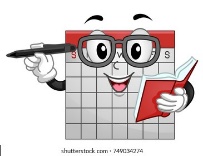 Headteacher 			Dates for your DiaryFri 9th December 			Christmas Assembly – Mr Cairney to attend, Pupils only. Tues 13th December			Christmas Lunch for pupils					Save the Children Christmas Jumper DayThurs 15th December			P1 Nativity @ 9:30am & P2-7 Christmas Cheer @ 11am & 1pmFri 16th December			Non Uniform Day for School Funds Mon 19th December			Room 6 Christmas PartyTues 20th December			Room 4 & 5 Christmas PartyWed 21st December			Room 7 & 8 Christmas PartyThurs 22nd December			Room 1, 2 & 3 Christmas Party Fri 23rd December 			School Closes for Christmas Break @ 2:30pm       Parent Council NewsThank you for attending our Christmas Fayre. It was very well attended, and we were very pleased so many people came out and joined in the fun, raising money for the school.  We are very pleased to say, our total profit made at the Fayre was £1096.91 Parent Council would like to thank everyone who attended the fayre, purchased raffle tickets, bought hotdogs, home baking and took part in all our activities. A thank you to all our stall holders who came along making our Fayre a great evening. And a thank you to the school, for helping us set up, and tidy up the numerous tables and chairs we needed. We would also like to thank everyone who contributed in recent weeks to our bottle tombola, our class hamper raffle prizes and also our home baking stall. Thank you very much, Parent Council Christmas Events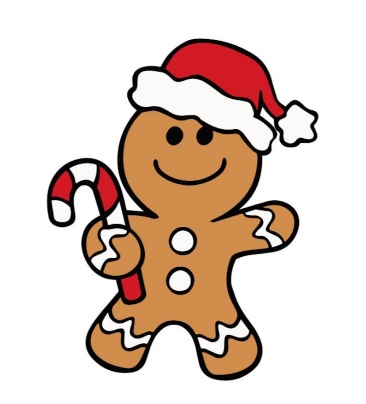 Thank you to everyone who has indicated that they would like to attend our Nativity and Christmas Cheer performances. We are happy to announce that we still have availability for all three shows and if anyone would like additional tickets please contact the school office via email or phone call. Each of our classes are busy preparing for their performance you may receive further information from your child’s class teacher about what to wear etc. On the day of the performance please enter via the main entrance to the school our Parent Council will do a half and half fundraiser in the line if you have any spare change…..you could be a winner! Please see the diary dates section for dates regarding your child’s Christmas Party. Children can come dressed for the party in the morning, bring clothes to change into after lunch or be collected for a home lunch at 12:30. If you are collecting at lunch time please notify the school via phone call or email. Pupils must be picked up by an adult at the school office and return to school for 1:15pm. We are sure they will have a great time! For the next two Tuesdays we are running an Arts and Crafts afterschool club for P6 & P7 pupils. At this time we will prepare scenes and props for the Christmas Shows. If your child would be interested in coming along please complete the tear off slip in the letter your child will bring home. Participatory BudgetingThank you to all the parents who have got on board with our PB efforts so far. We are now at the stage where we are working with a pupil steer group to select and purchase resources and equipment for our playground. We are looking for suggestions from pupils via a post box in school and we would be grateful of any others suggestions from parents. If you have any ideas please forward them to our office email address. We are also looking to get our Home Leading Library up and running again and are looking for parent volunteers to help with this. If you can spare an hour or so throughout the week please get in touch and we can give you further info on how you can get involved. 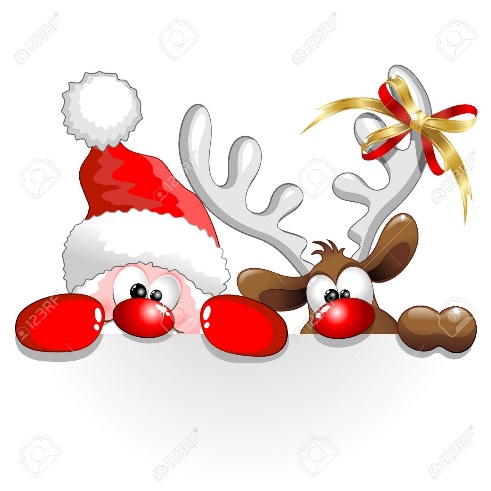 Wishing all our Halfmerke families a very Merry Christmas and a Happy New Year!